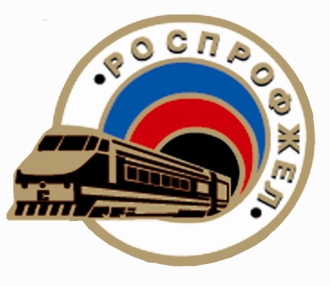 Московско  - Курское региональноеобособленное подразделениеЮРИСТ  КОНСУЛЬТИРУЕТ АПРЕЛЬ  2023 годаНовое в законодательстве о страховании на случай  временной нетрудосопосбности и страховании от несчастных случаев на производстве  С 03 апреля 2023 года вступили в силу существенные изменения   Федеральных законов «Об обязательном социальном страховании на случай временной нетрудоспособности и в связи с материнством» и «Об обязательном социальном страховании от несчастных случаев на производстве и профессиональных заболеваний».Изменились  правила исчисления пособия по временной нетрудоспособности, а именно теперь к ним применяется положения о максимальном среднем дневном заработке, установленные ранее для исчисления пособия беременности и родам, ежемесячного пособия по уходу за ребенком.Таким образом, теперь средний дневной заработок для исчисления пособий по временной нетрудоспособности не может превышать величину, определяемую путем деления на 730 суммы предельных величин базы для начисления страховых взносов, установленных в соответствии в соответствии со ст. 421 НК РФ  на два календарных года, предшествующих году наступления временной нетрудоспособности.В страховой стаж  для определения размеров пособий по временной нетрудоспособности, по беременности и родам будут засчитывать период пребывания в добровольческом формировании, содействующем выполнению задач, возложенных на Вооруженные Силы РФ, период мобилизации, в период действия военного положения, в военное время, при возникновении вооруженных конфликтов, при проведении контртеррористических операций, а также при использовании Вооруженных Сил РФ за пределами территории России. Действие новых правил об исчислении страхового стажа распространяется на правоотношения, возникшие с 24 февраля 2022 г.Увеличен размер единовременной страховой выплаты в случае смерти застрахованного лица вследствие несчастного случая на производстве или профессионального заболевания до 2 млн. руб. (ранее он  составлял 1 млн. руб.). Соответствующие изменения внесены в п. 2 ст. 11 Федерального закона №125-ФЗ «Об обязательном социальном страховании от несчастных случаев на производстве и профессиональных заболеваний».Положение данного пункта в новой редакции применяется к страховым случаям, наступившим с 3 апреля 2023г.___________________________________________________________________________________                                            Правовая инспекция труда профсоюза                                                                                                         Тел. 4-60-28